Simply Shane 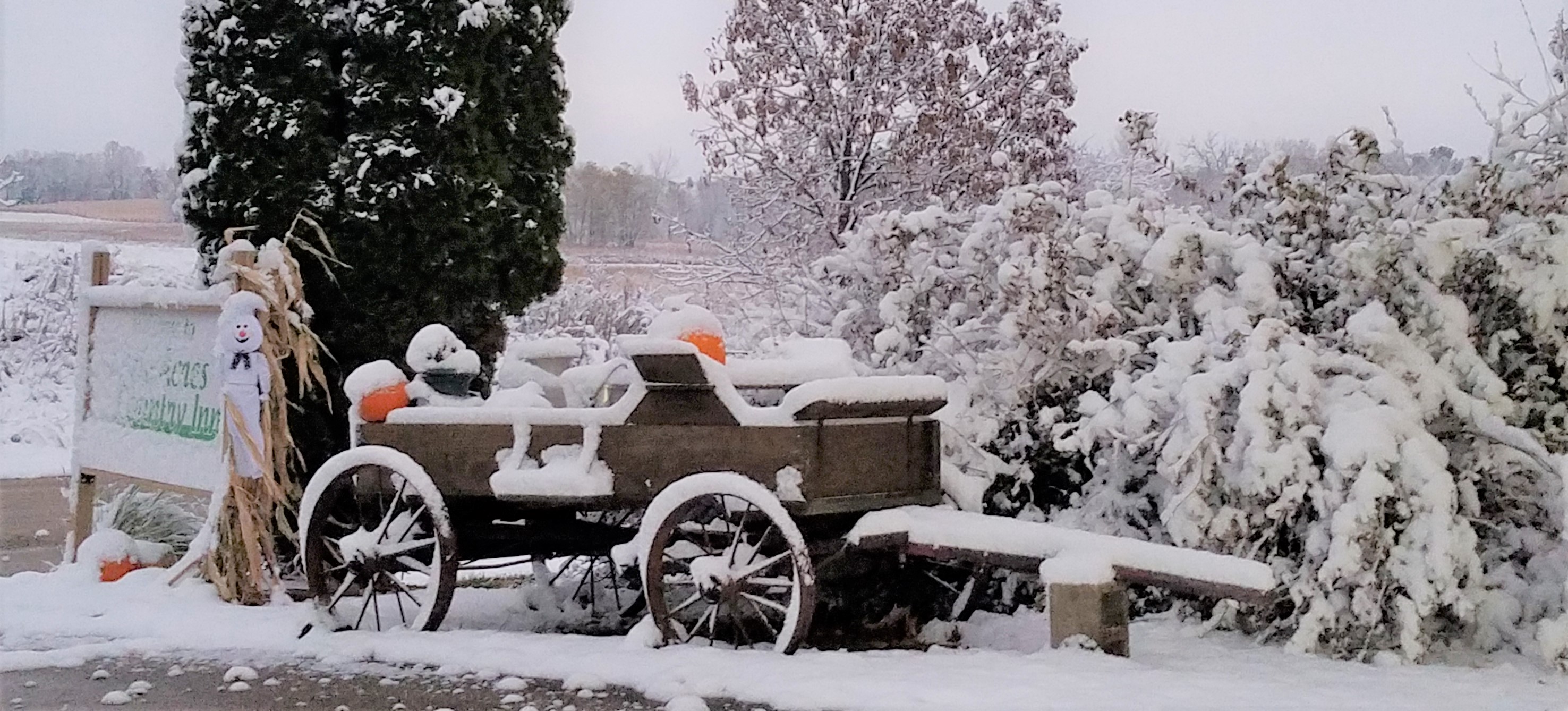 . . . The triple beat of two feet and a 
crutch came down the hall, 
The rattle of the china 
in the hutch against the wall. 
She poured two cups. She smiled and then she handed one to me. 
And then we settled back and had 
a cup of Christmas tea.As he ended the recitation of this entire poem (over 900 words), our guest shook our hands and turned to leave. We were left in awe, our mouths hanging open. This first-time guest had just regaled us with a theatrical retelling of A Cup of Christmas Tea by Tom Hegg. Tom Hegg wrote this poem in 1982 after his pastor asked him to write something for his church’s 125th anniversary. I encourage you to find the poem online, it has so much feeling and emotion in it you can hear the teacups clattering.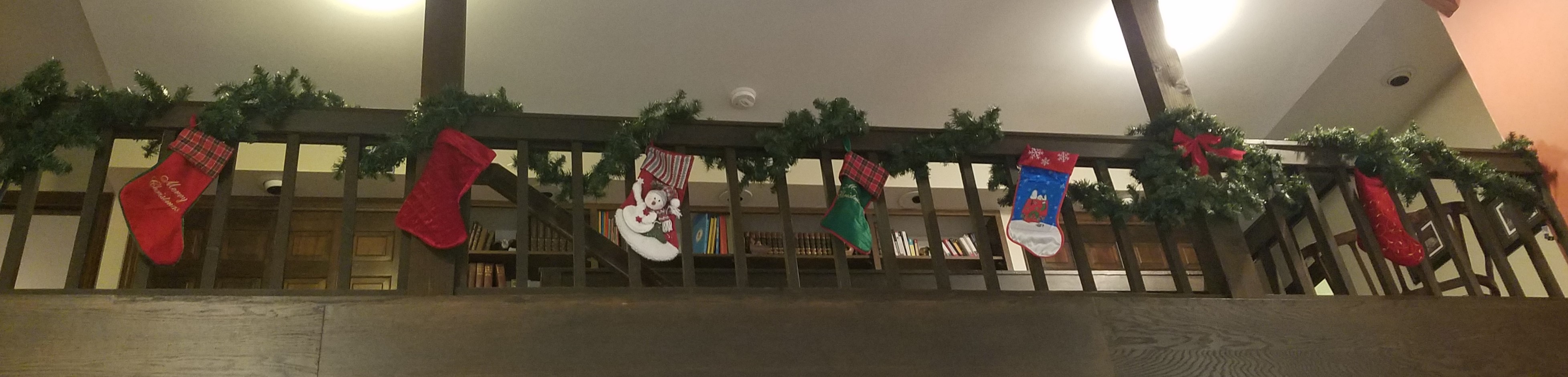 Decorating done!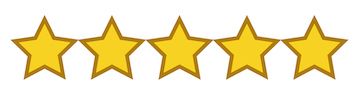 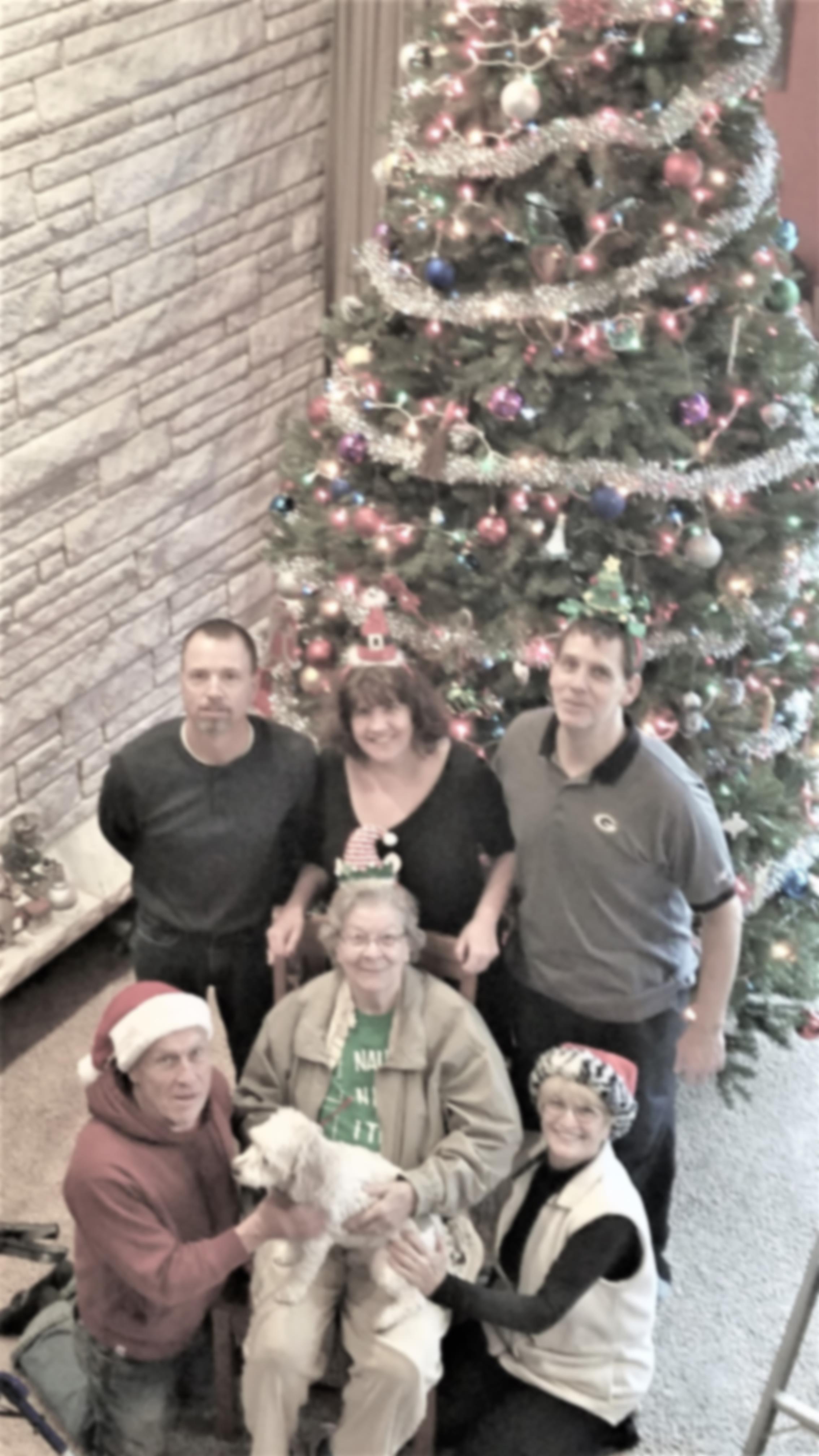 Thank you to our friends and guests Carol, Dave, and Debbie for helping us set up and decorate our 12-foot Christmas Tree. “It looks like a Hallmark Movie in here, again”, said Debbie as she stepped back to take it all in.Contact UsShane Acres Country InnBed and BreakfastN4589 Primrose LaneJuneau, WI 53039920-341-3004shaneacresllc@gmail.comwww.shaneacrescountryinn.com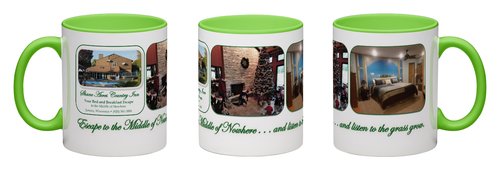 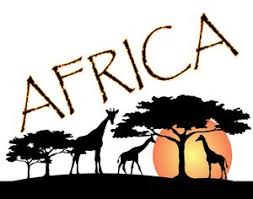 